Nota 2: Considerar “invenção” como qualquer propriedade intelectual (patente, programa de computador, topografia-circuitos integrados, indicação geográfica, marca, desenho industrial).	3. IMAGEM DA INVENÇÃO (Os desenhos devem ser apresentados com clareza, em traços firmes, uniformes, sem rubricas ou timbres, em preto e branco e, a quantidade deverá ser tantos quantos forem necessários para a compreensão do objeto da invenção, deve ser isento de textos, podendo conter apenas termos indicativos (exemplo: agua, vapor d’agua, aberto, fechado, corte “AA”, etc), e palavras chave, no caso de circuitos elétricos, diagrama em bloco, fluxogramas e gráficos; Cada parte, peça ou elemento do desenho, deverá conter referências numéricas, as quais deverão ser descritas no relatório descritivo, bem como nas reinvindicações).Diretor – Geral do Campus Chefe do Departamento de Pesquisa, Inovação e Pós-GraduaçãoCoordenador do NIT – Campus ou Reitoria	Inventor 1	_______________,______ de _____________________ de ______ .Instituto Federal de Educação Ciência e Tecnologia de RondôniaPró-Reitoria de Pesquisa, Inovação e Pós GraduaçãoDiretoria de Pesquisa e InovaçãoNúcleo de Inovação TecnológicaI - FORMULÁRIO DE PEDIDO DE PROTEÇÃO DE PROPRIEDADE INTELECTUAL:1. DADOS DOS INVENTORES:1.1 Nome completo:Unidade Acadêmica:Telefone:                                       E-mail:RG nº                                             Órgão Expedidor:                        Data da emissão: CPF nº                                            Data de nascimento:                  Estado civil: Nacionalidade:                             Naturalidade: Endereço Residencial Completo: CEP:                                                Cidade: Telefone Residencial:                  Celular: Vínculo com o IFRO:(   ) Professor(   ) Técnico-administrativo (   ) Aluno(   ) Externo. especifique: Nota 1: Repetir os dados acima caso haja mais de um inventor2. TÍTULO DA INVENÇÃO (o título poderá ser alterado, o titulo não pode ser um nome fantasia, fictício ou uma marca, ou seja, deve ser um titulo descritivo da invenção):_______________________________________________________________________________________________________________________________________________________________________________________________________________________________________4. DESCRIÇÃO DA INVENÇÃO: (Relatório Descritivo, Reinvindicações e Resumo).4.1 Relatório Descritivo (O relatório deve ter suficiência descritiva, ou seja, deve contar os detalhes que permitam um técnico da área reproduzir o objeto; A linguagem usada deve ser consistência: um mesmo elemento só pode ter um nome e número indicativo, os quais não podem ser usados para designar outras partes do objeto; Todo relatório descritivo tem que começar com o titulo da invenção; Uma forma de realização da invenção  deve ser sempre descrita, mas também podem ser apresentadas variantes construtivas, informar os materiais envolvidos, forma de utilização e tudo mais que for importante sobre a invenção; Por fim descrever a finalidade, aplicação e campo de utilização , comparar a invenção aquilo que já existe e/ou já possui registro ressaltando em ambos os casos as vantagens e o problema que a invenção veio solucionar, relacionar as imagens “3.imagem da invenção” numerando-os consecutivamente e descrevendo o seu significado “exemplo: fig.1 – representar uma vista frontal da invenção”, descrever pormenorizadamente a invenção, de acordo com essas imagens, reportando-se às referencias numéricas de cada parte da imagem). ____________________________________________________________________________________________________________________________________________________________________________________________________________________________________________________________________________________________________________________________________________________________________________________________________________________________________________________________________________________________________________________________________________________________________________________________________________________________________________________________________________________________________________________________________________________________________________________________________________________________________________________________________________________________________________________________________________________________4.2 Reinvindicações (Deve ser iniciada com o titulo da invenção, em seguida com a expressão “Caracterizado por “, definir as características técnicas a serem protegidas, devidamente fundamentadas e harmonizadas com o relatório descritivo; Se a invenção tiver imagens “conforme item 3 deste formulário”, deve-se citar entre parênteses, os respectivos sinais de referência visando facilitar a compreensão do técnico que avaliara o pedido de registro; Em caso de uma invenção que é um aprimoramento de algo que já existe, deverá ter apenas uma reinvindicação, nos demais casos deve haver a partir de 2 reinvindicações).  _____________________________________________________________________________________________________________________________________________________________________________________________________________________________________________________________________________________________________________________________________________________________________________________________________________________________________________________________________________________________________________________________________________________________________________________________________________________________________________________________________________________________________________________4.3 Resumo (Descrição sumário do objeto da invenção devendo ser iniciado com o titulo da invenção, contendo no mínimo 50 e no máximo 200 palavras, devendo englobar as características técnicas, a solução para o problema descrito e seus principais usos). ________________________________________________________________________________________________________________________________________________________________________________________________________________________________________________________________________________________________________________________________________________________________________________________________________________________________________________________________________________________________________________________________________________________________________________________________________________________________________5. FINANCIAMENTO DA PESQUISA –(Identifique os financiamentos obtidos para a pesquisa, caso houver, e as respectivas agências concedentes, que diretamente contribuíram para a concepção e desenvolvimento da invenção, (Exemplo: CNPq / Empresa), favor especificar segundo a ordem: Instituição – Valor):____________________________________________________________________________________________________________________________________________________________________________________________________________________________________________________________________________________________________________________6. DIVULGAÇÃOAlguma informação sobre a invenção já foi revelada?(    ) SIM                       (    ) NÃO Caso SIM, favor descrever embaixo onde foi divulgado seguindo a ordem: (Lugar que foi divulgado – Data):_________________________________________________________________________________________________________________________________________________________________________________________________________________________________________________________________________________________________________________________________________________________________________________________________7. USO DE INFORMAÇÃO OU MATERIAIS DE PROPRIEDADE DE TERCEIROS:(   ) SIM     (   ) NÃOSe SIM, especificar, seguindo a ordem: material – proprietário: _________________________________________________________________________________________________________________________________________________________________________________________________________________________________________________________________________________________________________________________________________________________________________________________________8. INFORMAÇÃO SOBRE POTENCIAIS PARCEIROS (Identifique, se houver empresas do Brasil e exterior que possam se interessar pela fabricação, comercialização e/ou utilização da invenção, seguindo a ordem: empresa e/ou interessado - contato): ____________________________________________________________________________________________________________________________________________________________________________________________________________________________________________________________________________________________________________________9. PARTICIPAÇÃO DO(S) INVENTORE(S) NO DESENVOLVIMENTO DA INVENÇÃO: (Seguindo a ordem: nome completo – contribuição):_________________________________________________________________________________________________________________________________________________________________________________________________________________________________________________________________________________________________________________________________________________________________________________________________10. PARTICIPAÇÃO DE PESQUISADORES DE OUTRA(S) INSTITUIÇÃO(ÕES):(    ) SIM  (    ) NÃOSe SIM, especificar seguindo a ordem: (nome completo – instituição):_______________________________________________________________________________________________________________________________________________________________________________________________________________________________________11. ASSINATURA DOS RESPONSÁVEIS:Nome: ______________________________________________CPF: ________________________________________________Assinatura: __________________________________________Data: _______________________________________________Nome: ______________________________________________CPF: ________________________________________________Assinatura: __________________________________________Data: _______________________________________________Nome: ______________________________________________CPF: ________________________________________________Assinatura: __________________________________________Data: _______________________________________________Nome: ______________________________________________CPF: ________________________________________________Assinatura: __________________________________________Data: _______________________________________________Nota 3: Caso haja mais de 1, copiar o campo acima “Inventor 1” seguindo a sequência Inventor 2, 3, etc; Todos os inventores devem obrigatoriamente assinar.DeclaraçãoOs Inventores acima qualificados declaram que todas as informações deste documento são verdadeiras, responsabilizando me(nos) pelo seu conteúdo.Declaro (amos), também, ter ciência da legislação em vigor relacionada à propriedade intelectual, bem como das normas de Propriedade Intelectual do NIT-IFRO, especialmente das que dizem respeito à cessão de direitos, Resolução nº 30/CONSUP/IFRO, de 17 de dezembro de 2013, abaixo parcialmente produzido:(...) Capitulo VIII art.20. Os ganhos econômicos auferidos pelo IFRO, resultantes de contratos de transferência de tecnologia e de licenciamento para outorga de direito de uso ou de exploração de criação protegida, serão distribuídos da seguinte forma:um terço aos criadores envolvidos na criação;um terço destinado ao campus ao qual pertenceram os criadores, para serem aplicados nos termos do artigo 19;um terço destinado á Reitoria, para serem aplicados nos termos do artigo 19 desta resolução.Declaro(amos), ainda, ter ciência das minhas (nossas) responsabilidades e obrigações, especialmente no que tange à preservação do sigilo. Assumo (imos) o compromisso de informar ao NIT/IFRO qualquer alteração nas informações constantes do presente pedido. Diante do exposto Solicito ao NIT/IFRO a análise do presente pedido e o posterior encaminhamento ao INPI – Instituto Nacional de Propriedade Industrial, da documentação pertinente, para a devida Proteção da Propriedade Intelectual do objeto ao qual se refere.Nota 4: O NIT/IFRO efetuará todos os contatos relativos ao presente pedido por meio do 1º Inventor listado acima, sendo denominado Contato da Patente, onde todos os assuntos, documentos e pendências serão reportados a ele para a resolução bem como o repasse das informações para os demais pesquisadores.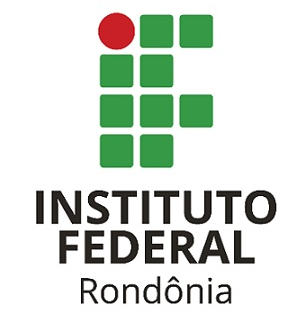 